Раздел долгосрочного планирования:  5.1A Жизнь древних людей КазахстанаШкола: КГУ«Общеобразовательная школа с.Тайбай»ФИ: Кирсакова О.В.Раздел долгосрочного планирования:  5.1A Жизнь древних людей КазахстанаШкола: КГУ«Общеобразовательная школа с.Тайбай»ФИ: Кирсакова О.В.Дата:                              № урока: 3             Класс: 5                    Предмет: история КазахстанаДата:                              № урока: 3             Класс: 5                    Предмет: история КазахстанаТема урокаИсследовательский вопросЖизнь древнейших людей  Как жили древнейшие люди?Цели обучения5.1.2.1 демонстрировать жизнь и быт первобытных людей в творческой форме.Цели урокаВсе учащиеся определят, как жили древнейшие люди;Большинство учащихся перечислят причины объединения древних людей в человеческое стадо;Некоторые учащиеся смогут обосновать три преимущества жизни в родовой общине;Критерии оцениванияСмогут описать жизнь и быт первобытных людей;Языковые целиКлючевые слова: стадро, род, родовая община,  Привитие ценностейФормирование чувста патриотизма, гордости за свою страну, чувства уважения к истории.этапы урокаДействие учителя, ученика. ОцениваниеДействие учителя, ученика. ОцениваниеРесурсыНачало урока15мин Организационный момент. Психологический настрой на урок: «Островок». Просмотр видеоролика  «История человечества за 1 минуту»ПСМ: Представить изображения древнего и современного человека, и задать учащимся следующие вопросы: - Что вы видите на картинке? - Как выглядел древний человек? - Как выглядят современные люди? - Каким был мир, окружавший древнего человека? - Какие изменения произошли? Дескриптор:- объясняет содержание иллюстрации;- описывает древнего человека;- описывает современного человека;- описывает окружающий мир древнего человека;- перечислит изменения, произошедшие в жизни людей;ФО: обсуждение. Похвала   Сегодня на уроке вы совершите путешествие в древний мир, в котором 2,5 млн. лет назад жил древний человек.Озвучить тему, цели урока, и  КО.Организационный момент. Психологический настрой на урок: «Островок». Просмотр видеоролика  «История человечества за 1 минуту»ПСМ: Представить изображения древнего и современного человека, и задать учащимся следующие вопросы: - Что вы видите на картинке? - Как выглядел древний человек? - Как выглядят современные люди? - Каким был мир, окружавший древнего человека? - Какие изменения произошли? Дескриптор:- объясняет содержание иллюстрации;- описывает древнего человека;- описывает современного человека;- описывает окружающий мир древнего человека;- перечислит изменения, произошедшие в жизни людей;ФО: обсуждение. Похвала   Сегодня на уроке вы совершите путешествие в древний мир, в котором 2,5 млн. лет назад жил древний человек.Озвучить тему, цели урока, и  КО.https://www.youtube.com/watch?v=p8YsdPBr0HUкартинки с изображением древнего и современного человека.Середина урока25 мин   «Ассоциации».  - Какие ассоциации у вас связаны с понятием «Древний человек». Что вы знаете о нем?  (учащиеся высказывают свое мнение, анализируют)Дескриптор:- приводит не  мене 3-х ассоциаций связанных с понятием «древний человек»;ФО: Похвала Объяснение темы с использованием ЦОР.  Человек боролся за существование в природных условиях. Не хватало знаний и опыта, чтобы защититься от ядовитых змей и насекомых распознать ядовитые растения. Люди кочевали в поисках еды. Древним людям было выгодно объединяться и жить вместе.Первое объединение людей – стадо (20-30 человек).  Его состав не был постоянным. Человек отделившийся от стада присоединялся к другому.  Род – коллектив родственников. Каждый его член был под опекой со стороны рода. Они защищали друг друга в опасных ситуациях. Орудия труда и др.предметы были общими а пользовании. Пища делилась поровну между всеми членами рода. Все важные проблемы касавшиеся рода решались сообща.   Родовая община (40 тыс. л.н.) была первой формой соц.объединение людей, основанное на кровнородсьвенных связях объединение людей, ведущих совместное хозяйство. Равноправие. Матриархат.  Старейшины – хранители обычаев и традиций. Важные вопросы решались на общих собраниях. Роль женщины в общине была велика. Об этом свидете-т находки женских статуэток. Род:МатриархаПатриархатВ долине р.Арыстанды в Жамбылской области и в горах Каратау найдены орудия труда изготовленные людьми проживавшие 1 млн.л.н. – заостренные камни, рубила, скребки и др.орудия и инструменты из костей животных.   Для изготовления орудий труда люди использовали удобные для захвата в руках камни и при раскалывании которых получался острый режущий край. Занятия древних людей:Собирательство – занимались женщиныОхота \загонная\ - занимались мужчиныТе, кто не выходил на охоту изготовляли орудия труда из камнейЗадание: Вопросы исследования:
 Как первобытные люди взаимодействовали с окружающей средой?
 Какие изменения происходили в жизни первобытных людей?   Задача учащихся: внимательно изучив предоставленные ресурсы, описать жизнедеятельность первобытных людей.Дескрипторы: - Описывает внешний облик - описывает жизнь и деятельность древнего человека. - используют  термины: палеолит, стадо, родовая общинаФормативное оценивание: «Большой палец»Физ.минутка: «Чайничек»Обсуждение вопроса: - Есть ли сходства и различия в жизни животных и первобытных людей?- Определите 3 преимущества жизни в родовой общине.Дескриптор:- указывает признаки сходства и различия в жизни животных и первобытных людей;- указывает не менее 3-х признаков характеризующих жизнь людей в родовой общине;ФО: «Большой палец»   «Ассоциации».  - Какие ассоциации у вас связаны с понятием «Древний человек». Что вы знаете о нем?  (учащиеся высказывают свое мнение, анализируют)Дескриптор:- приводит не  мене 3-х ассоциаций связанных с понятием «древний человек»;ФО: Похвала Объяснение темы с использованием ЦОР.  Человек боролся за существование в природных условиях. Не хватало знаний и опыта, чтобы защититься от ядовитых змей и насекомых распознать ядовитые растения. Люди кочевали в поисках еды. Древним людям было выгодно объединяться и жить вместе.Первое объединение людей – стадо (20-30 человек).  Его состав не был постоянным. Человек отделившийся от стада присоединялся к другому.  Род – коллектив родственников. Каждый его член был под опекой со стороны рода. Они защищали друг друга в опасных ситуациях. Орудия труда и др.предметы были общими а пользовании. Пища делилась поровну между всеми членами рода. Все важные проблемы касавшиеся рода решались сообща.   Родовая община (40 тыс. л.н.) была первой формой соц.объединение людей, основанное на кровнородсьвенных связях объединение людей, ведущих совместное хозяйство. Равноправие. Матриархат.  Старейшины – хранители обычаев и традиций. Важные вопросы решались на общих собраниях. Роль женщины в общине была велика. Об этом свидете-т находки женских статуэток. Род:МатриархаПатриархатВ долине р.Арыстанды в Жамбылской области и в горах Каратау найдены орудия труда изготовленные людьми проживавшие 1 млн.л.н. – заостренные камни, рубила, скребки и др.орудия и инструменты из костей животных.   Для изготовления орудий труда люди использовали удобные для захвата в руках камни и при раскалывании которых получался острый режущий край. Занятия древних людей:Собирательство – занимались женщиныОхота \загонная\ - занимались мужчиныТе, кто не выходил на охоту изготовляли орудия труда из камнейЗадание: Вопросы исследования:
 Как первобытные люди взаимодействовали с окружающей средой?
 Какие изменения происходили в жизни первобытных людей?   Задача учащихся: внимательно изучив предоставленные ресурсы, описать жизнедеятельность первобытных людей.Дескрипторы: - Описывает внешний облик - описывает жизнь и деятельность древнего человека. - используют  термины: палеолит, стадо, родовая общинаФормативное оценивание: «Большой палец»Физ.минутка: «Чайничек»Обсуждение вопроса: - Есть ли сходства и различия в жизни животных и первобытных людей?- Определите 3 преимущества жизни в родовой общине.Дескриптор:- указывает признаки сходства и различия в жизни животных и первобытных людей;- указывает не менее 3-х признаков характеризующих жизнь людей в родовой общине;ФО: «Большой палец»ЦОР. 6 класс. История Казахстана. Электронный учебник. 2011г. ЦОР №61. «Происхождение человека».
http://e-history.kz/ru/scorm/courСтр.14 учебник, картинкаСтр.15 картинка изображения, представляющие стадо людей живших в дикой природе с вымершими на сегодня животными: динозаврами, мамонтами.Конец урока:5 мин Рефлексия урока «Каким был урок?».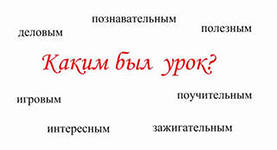 Дом.задание: §1.1. стр. 12-15. Составьте рассказ по картинке на стр. 13. Рефлексия урока «Каким был урок?».Дом.задание: §1.1. стр. 12-15. Составьте рассказ по картинке на стр. 13.Дифференциация – каким образом Вы планируете оказать больше поддержки? Какие задачи Вы планируете поставить перед более способными учащимися?Дифференциация – каким образом Вы планируете оказать больше поддержки? Какие задачи Вы планируете поставить перед более способными учащимися?Оценивание – как Вы планируете проверить уровень усвоения материала учащимися? Здоровье и соблюдение техники безопасности